Aksiomi (splošne resnice):Osnovni geometrijski pojmi so: točka, premica in ravnina.Skozi dve različni točki ravnine lahko položimo natanko eno premico.Tri točke, ki ne ležijo na isti premici (=nekolinearne) določajo natanko eno ravnino.Premica ki ima z ravnino 2 različni TOČKI LEŽI NA RAVNINI.Dve premici, ki imata največ eno skupno točko, pravimo da se sekata v presečišče.RAVNINE KI NIMATA NOBVENE SKUPNE TOČKE ALI VSE skupne točke sta vzporedni.Premica ki ima eno točko z ravnino jo prebada.Če imamo 3 kolinearne točke ena leži med drugima dvema.Skozi neko točko, ki ne leži na dani premici, poteka natanko ena premica, ki je prvi premici vzporedna.Če ima premica z ravnino dve skupni točki, leži premica v celoti v ravnini.Skozi točko, ki ne leži na ravnini poteka natanko ena ravnina, ki je vzporedna dani ravnini.Daljica AB je sestavljena iz vseh točk premice, ki ležijo med točkama A in B.Poltrak je točka na premici, ki razdeli premico na dva poltraka s skupnim izhodiščem.Presek dveh poltrakov je lahko: točka, daljica,poltrak ali prazna množica.Kot je množica točk v ravnini, ki jo omejujeta dva poltraka (=kraka kota) s skupnim izhodiščem.Večkotnik:Večkotnik je lik, ki ga omejujejo daljice (najmanj tri).Daljice, ki omejujejo večkotnik so stranice (dolžine ne morejo biti poljubna +R št.→ 1cm,2cm,5cm).Premice na katerih ležijo stranice večkotnika (a,b,c) imenujemo nosilke stranic (p,r,q).Presečišča nosilk stranic so točke, ki jim pravimo oglišče.Diagonala je daljica, ki veže dve ne sosednji oglišči (veljati začne vključno s štirikotnikom in naprej).n-kotnik:iz n oglišč lahko potegnemo n diagonal → n ∙ (n-3) : 2iz enega oglišča lahko potegnemo n-3 diagonalvsako diagonalo štejemo 2x zato delimo z 2Togi premik:Togi premik je preslikava ki ohranja medsebojne razdalje točk. Če togi premik preslika točko A v A' in točko B v B' velja, da je razdalja od toke A in B→ d(A,B) enaka točki A' in B'→ d(A',B').Med toge premike štejemo: vzporedni premik, rotacija, zrcaljenje čez točko in čez premico.Skladnost: dve množici točk sta skladni, če obstaja togi premik, ki eno množico točk preslika v drugo.Aksiom o vzporednici: Vedno zbiramo točko v ravnini, ki ne leži na premici, tako lahko tej premici narišemo natanko eno vzporednico.Koti:Poltraka imenujemo kraka, skupno izhodišče pa vrh.Poznamo ničelni (0°), pravi (90°), iztegnjeni (180°) in polni kot (360°).Kota sta lahko sosednja → skupen vrh in en krak, nimata skupnih notranjih kotovKota sta lahko sokota → skupen vrh, združitev v premicoKota sta lahko sovršna → skupen vrh, kraka se ne dopolnjujeta v premico; značilna skladnostKomplementarna kota sta takrat, ko je njuna vsota 90° suplementarna pa , ko je 180°.Trikotnik:Vsota vseh notranjih kotov je 180° → α + β + γ = 180°Vsota vseh zunanjih kotov je 360° → α + β + γ = 360°Zunanji kot ▲ je enak vsoti nepriležnih notranjih kotov trikotnika α' = β + γβ' = α + γγ'= β + αNotranji in zunanji kot v istem oglišču je suplementarna → α + α' = 180Izreki o skladnosti:Definicija: Dva trikotnika sta skladna, če imata skladne vse stranice in vse kote. Znak za skladnost    Izrek 1: Dva trikotnika sta skladna, če se paroma ujemata v vseh treh stranicah (a=a', b=b', c=c').Izrek 2: Dva trikotnika sta skladna, če se ujemata v dveh stranicah in kotom med njima (c=c', b=b', α=α').Izrek 3: Dva trikotnika sta skladna, če se ujemata v eni stranici in obeh priležnih kotih (c=c', α=α', β=β').Izrek 4: Dva trikotnika sta skladna, če se ujemata v dveh stranicah in kotu, ki leži večji od obeh stranic nasproti (c=c', b=b', γ=γ').Trikotniki glede na stranice in glede na kote:Glede na stranice:Znamenite točke trikotnika:Težišče je presečišče vseh treh težiščnic trikotnika.Težiščnica je daljica, ki veže eno oglišče trikotnika z razpoloviščem nasproti ležeče stranice.Težišče razdeli težiščnico v razmerju 1:2.Težiščnice se sekajo na 2/3 svoje dolžine od oglišča.Višinska točka je presečišče vseh treh višin trikotnika.Višina je pravokotna razdalja od enega oglišča do nasprotne stranice.V ostrokotnem trikot. pade višinska točka v notranjost trikotnika.V pravokotnem trikot. pade višinska točka v oglišče, kjer je njej pravi kot.V topokotnem trikot. pade višinska točka v zunanjost trikotnika.Središče trikotnika včrtanega kroga(notri) je presečišče simetral notranjih kotov.Simetrala kota je premica, ki poteka skozi vrh kota in ga razpolavlja. Vse točke na simetrali so enako oddaljene od obeh krakov kota.Središče trikotnika očrtanega kroga je presečišče simetral stranic trikotnika.Simetrala daljice je premica, ki je pravokotna na daljico in jo razpolavlja. Vse točke na njej so enako oddaljene od obeh krajišč daljice.Krožnica,lok,krogKrožnica je množica točk v ravnini, ki so enako oddaljene od izbrane točkeKrog je množica točk v ravnini ki so kvečjemu za polmer oddaljene od središčaObodni kot nad lokom AB je kot ki ima vrh na krožnici kraka pa gresta skozi točki A in B.Središčni kot na lokom AB je kot katerega vrh je središče krožnice krapa pa gresta skozi točko A in B.Središčni kot = 2* obodni kotČe je osnovnica premer kroga in 3 oglišče leži na krožnici potem je trikotnik pravokotnik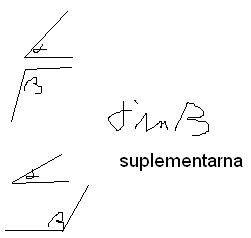 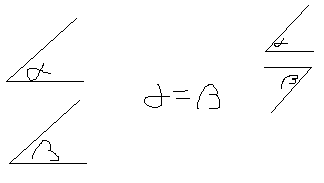 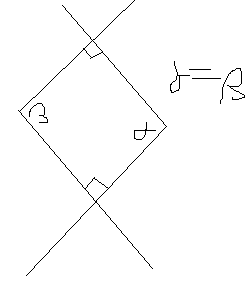 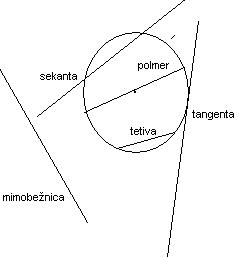 